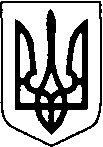 УКРАЇНАЛУЦЬКА РАЙОННА ДЕРЖАВНА АДМІНІСТРАЦІЯРАЙОННА КОМІСІЯ з питань ТЕХНОГЕННО - ЕКоЛОГІЧНОЇ  БЕЗПЕКИ ТА надзвичайних ситуаційвул. Ковельська, . Луцьк, 43001, тел.(0332) 728 144, тел./факс 728 204,  е-mail: info@lutskadm.gov.ua,код ЄДРПОУ 04051425ПРОТОКОЛ № 2засідання районної комісії з питаньтехногенно-екологічної безпеки та надзвичайних ситуаційм. Луцьк                                                                                    початок  15.00 год.                                                                       16 березня 2020 рокуПровів засідання: Тарас Яковлев - голова районної державної адміністрації, голова районної комісії з питань техногенно-екологічної безпеки та надзвичайних ситуацій Присутні: члени комісії ТЕБ та НСГоловний лікар комунального некомерційного підприємства «Луцький районний центр первинної медико-санітарної допомоги» О.ЧЕРТЮКДиректор комунального некомерційного підприємства «Торчинська районна лікарня Луцької районної ради» А.КОНОВАЛНачальник відділу освіти та культури райдержадміністрації В.РИЖУКГолови об’єднаних територіальних громад, сільських рад       Порядок денний:       1. Про визначення потреби в засобах індивідуального захисту, стан забезпечення санітарно-епідеміологічного благополуччя населення району та заходів стосовно стабілізації епідемічної ситуації, спричиненої коронавірусом COVID-19.2. Про забезпечення проведення навчальних занять за допомогою дистанційних технологій та відпрацювання занять відповідно до навчальних планів після нормалізації епідемічної ситуації.3. Про обмеження прийому громадян відділом державної реєстрації та з питань організації діяльності центру надання адміністративних послуг райдержадміністрації та центрами надання адміністративних послуг об’єднаних територіальних громад.Слухали: Тараса Яковлева – голову Луцької районної державної адміністрації             В обговоренні питання порядку денного взяли участь:2Сергій Коновал  - директор комунального підприємства «Луцька центральна районна лікарня Луцької районної ради»;Андрій Коновал - директор комунального некомерційного підприємства «Торчинська районна лікарня Луцької районної ради»;Оксана Чертюк - головний лікар комунального некомерційного підприємства «Луцький районний центр первинної медико-санітарної допомоги»; Валентина Рижук - начальник відділу освіти та культури райдержадміністрації.На виконання листів Прем’єр-міністра України від 06 березня 2020 року № 9919/0/1-20 та від 06 березня 2020 року № 9920/0/1-20, доручень, наданих на позачерговому засіданні Державної комісії з питань техногенно-екологічної безпеки    та   надзвичайних    ситуацій      (   далі   –   Державна  комісія )     від10 березня 2020 року, розпорядження голови Волинської обласної державної адміністрації від 11 березня № 131, розпорядження голови Луцької районної державної адміністрації від 12 березня № 56, заслухавши інформації та з урахуванням їх обговорення ВИРІШИЛИ:1. Взяти до уваги рішення Державної комісії про визначення ситуації із загрозою поширення на території України гострої респіраторної хвороби, спричиненої коронавірусом 2019-пСоV, медико-біологічною надзвичайною ситуацією природного характеру державного рівня.2. Головам об’єднаних територіальних громад, сільським головам відповідно до повноважень з дотриманням вимог чинного законодавства визначити:- конкретні заходи та завдання щодо ефективної протидії поширенню коронавірусної інфекції серед населення та стабілізації епідемічної ситуації;- потребу  громади в засобах індивідуального захисту населення для здійснення заходів, спрямованих на запобігання поширення гострої респіраторної хвороби COVID-19, спричиненої коронавірусом SARS-CoV-2.;1) прийняти рішення про призупинення діяльності наступних об’єктів (на час карантину)- заклади громадського харчування. Дозволена лише он-лайн доставка продуктів харчування;- торгово-розважальні центри, установи сфери послуг та торгівлі (крім он-лайн послуг). Дозволено лише діяльність продуктових магазинів, супермаркетів та аптек з обмеженою кількістю людей, яка може одночасно перебувати у приміщенні.2) організувати постійний моніторинг епідемічної ситуації;3) забезпечити проведення навчальних занять за допомогою дистанційних технологій та відпрацювання занять відповідно до навчальних планів після нормалізації епідемічної ситуації; 4) посилити інформаційно-роз'яснювальну роботу з населенням щодо дотримання санітарно-гігієнічних норм і правил запобігання зараженню інфекцією;5) максимально обмежити:3- пересування в громадських місцях без крайньої потреби;- проведення культурних, політичних, спортивних, соціальних, релігійних та  інших  заходів за  масовою  участю  громадян,  виключити  планування  такихзаходів, у тому числі пов’язаних з виїздом громадян України за кордон, до стабілізації ситуації;6) провести зустрічі із настоятелями церков щодо можливості переведення служб, мес і служінь у максимально дистанційний варіант;7) скасувати або максимально перевести в режим телефонних або відеоконференцій усі нарадчі заходи та засідання колегіальних і дорадчих органів, зокрема громадських слухань і обговорень (за винятком виключних випадків);8) на період проведення карантинних заходів тимчасово не проводити особисті прийоми громадян. Внести зміни в графік роботи ЦНАПів,  управління соціального захисту населення, передбачивши щоденні заходи з проведенням дезинфекції приміщень та кожної години протягом 10 хвилин  здійснювати провітрювання приміщень;12) перевести усі масові соціально значимі заходи в режим здійснення інтернет-стримінгу;13) рекомендувати населенню максимально обмежити фізичні контакти;14) рекомендувати керівникам підприємств, установ та організацій усіх форм власності:- запровадити щоденний температурний скринінг персоналу, негайно відправляти додому на самоізоляцію усіх працівників, які мають ознаки гострих респіраторних захворювань;- максимально перевести здійснювану персоналом роботу на віддалений доступ із застосуванням електронних комунікацій і технологій;- запровадити режим профілактичного спостереження за особами із числа персоналу, які відвідували країни інфекційного ризику;- передбачити режим регулярного провітрювання службових приміщень, за можливістю здійснювати дезінфекційні заходи за допомогою кварцювання;15) передбачити кошти з бюджетів напридбання засобів індивідуального захисту населення для працівників, які задіяні в прийомах громадян;16) розглянути можливість, на умовах співфінансування, придбання обладнання для комунального підприємства «Луцька центральна районна лікарня Луцької районної ради»  для боротьби з коронавірусом  COVID-19;17) розглянути питання щодо забезпечення населення продовольством та предметами першої необхідності в режимі доставки, особливо щодо осіб похилого віку, які мають найбільший ризик настання летальних наслідків;Строк: терміново         3. Заклади охорони здоров’я району, Луцький міськміжрайонний відділ лабораторних досліджень ДУ «Волинський обласний лабораторний центр Міністерства охорони здоров’я України»: 1) забезпечити створення та ведення обліку наявного резерву медичного персоналу,  що перебуває  поза  межами  системи  охорони  здоров’я (зокрема 4медпрацівників з епідеміологічною підготовкою, що змінили місце роботи, працездатних пенсіонерів тощо);2) опрацювати питання щодо заохочення колишніх медичних працівників до повернення на роботу до системи охорони здоров’я;3) опрацювати питання першочергового забезпечення засобами індивідуального   медичного   захисту,    зокрема   респіраторами,     медичних працівників та в разі необхідності розглянути можливість здійснення їх закупівлі;4) опрацювати питання щодо залучення приватних лабораторних центрів до тестування для виявлення коронавірусної інфекції.Строк: терміново5) Луцькому об’єднаному міському військовому комісаріату» визначити кількість військовозобов’язаних з числа медичних працівників, які перебувають на військовому обліку у військових комісаріатах (центрах комплектування та соціальної підтримки).Строк: постійно6) Заклади охорони здоров’я району, заклади освіти району опрацювати питання термінової підготовки волонтерів, зокрема з медичною освітою, для їх можливого залучення до роботи із хворими на коронавірус COVID-19 з обов’язковим забезпеченням та використанням засобів індивідуального захисту.Строк: терміново7) Районній комісії з питань техногенно-екологіфічної безпеки та надзвичайних ситуацій забезпечити належну координацію роботи відповідних органів виконавчої влади та своєчасність виконання профілактичних і протиепідемічних заходів, пов’язаних із запобіганням поширенню на території області коронавірусу   COVID-19.8) Відділу фінансів райдержадміністрації  внести зміни до показників бюджету та спрямувати 100 тис. грн. для лікувальних закладів району на придбання засобів індивідуального захисту, експрес - тестів на виявлення коронавірусу та обладнання.Голова комісії                                                                                   Тарас ЯКОВЛЕВВ.о. секретаря комісії                                                                          Олена ЛІГА